รายงานผลการดำเนินงาน ตัวชี้วัด EC 6 องค์ประกอบของการดำเนินงานอาคารสีเขียว (Elements of green building implementation as reflected in all construction and renovation policies)ภาพประกอบ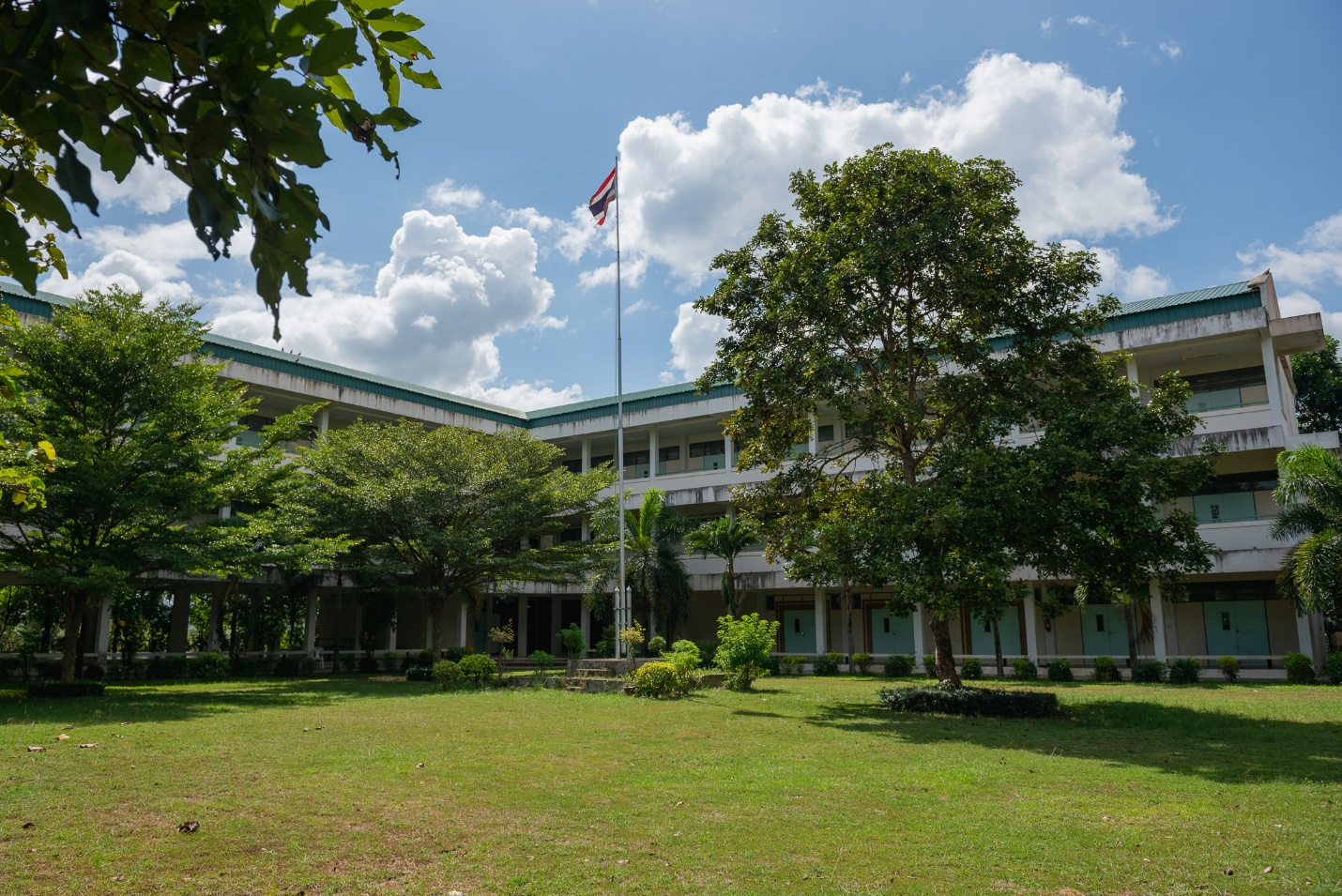 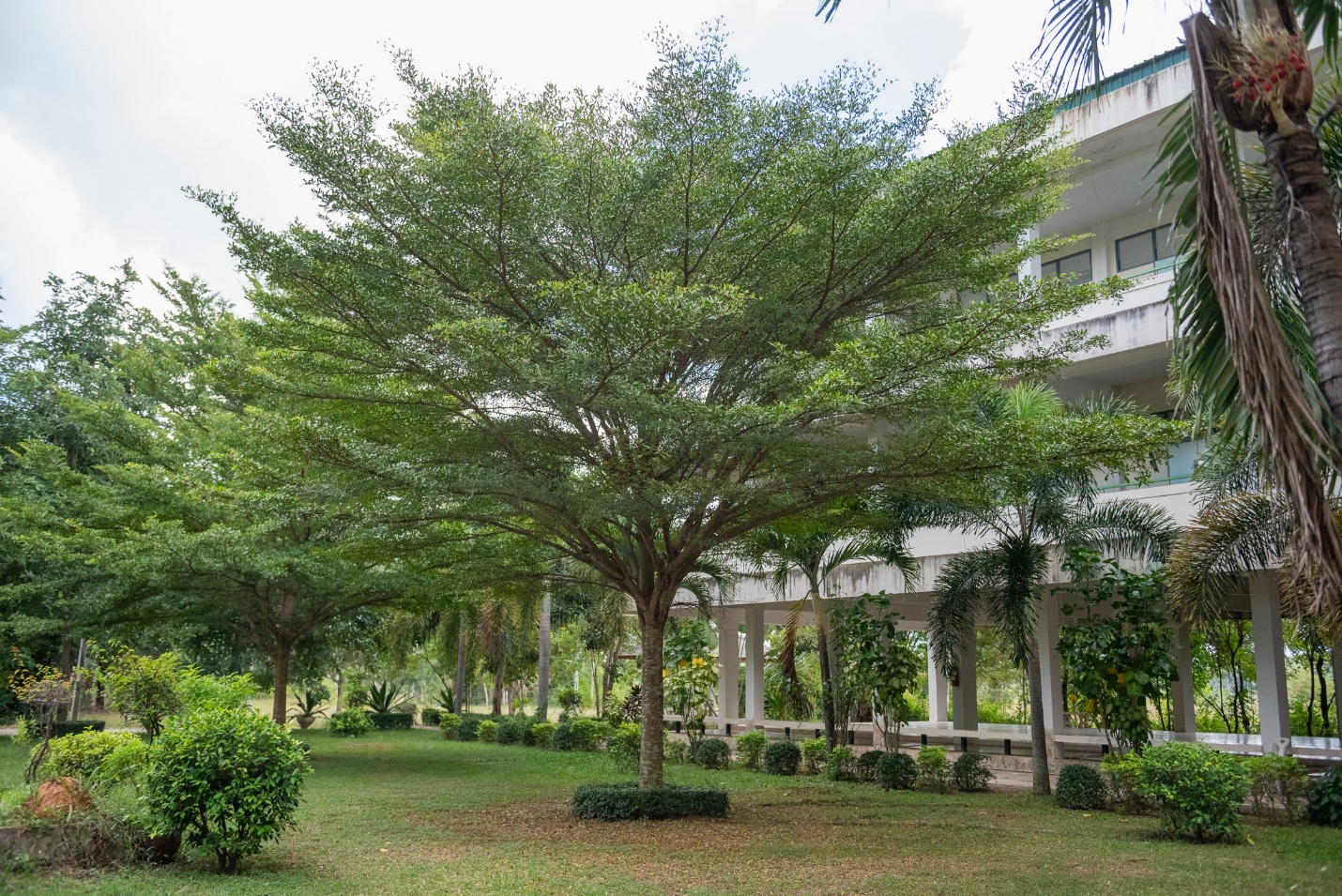 ที่โครงการผลการดำเนินงานLink/หลักฐาน1     อาคารสีเขียวเพื่อสภาวะแวดล้อมการประหยัดพลังงาน GREEN BUILDING มีการกล่าวถึงมานานในต่างประเทศ โดยเฉพาะยุโรปและอเมริกา เนื่องจากมีสถาปนิกได้ตระหนักว่าการก่อสร้างอาคารได้ส่งผลกระทบมากมายต่อสิ่งแวดล้อม จึงต้องการออกแบบอาคารให้เป็นมิตรต่อสิ่งแวดล้อมและส่งผลกระทบต่อสิ่งแวดล้อมน้อยที่สุด  โดยใช้นวัตกรรมใหม่ๆ มาใช้     มหาวิทยาลัยราชภัฏบุรีรัมย์สนใจในแนวคิดที่จะสร้างอาคารโดยคงความสมบูรณ์ทางสิ่งแวดล้อมเอาไว้ จึงสร้างอาคารสีเขียวขึ้นในมหาวิทยาลัยฯ คือ อาคาร 23 ราชภัฏ Complex และอีก 1 อาคาร คือ อาคาร 17 อาคารนวัตปัญญา